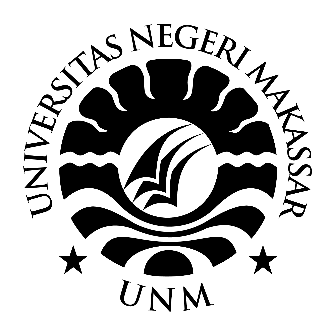 SKRIPSIHUBUNGAN ANTARA PENERIMAAN DIRI DAN SUARA BATIN (INNER VOICE) NEGATIF PADA WARIA DI KOTA MAKASSARVITHA MELZY DESIUS 107104108FAKULTAS PSIKOLOGI UNIVERSITAS NEGERI MAKASSAR MAKASSAR 2017ABSTRAKSuara batin (inner voice) negatif yang hadir dalam batin seorang waria akan selalu menentang keputusannya dalam mempertahankan keinginan dan naluriah nya sebagai perempuan. penelitian ini bertujuan mengetahui hubungan antara penerimaan diri suara batin (inner voice) waria. Subjek pada penelitian ini berjumlah 50 orang waria yang tinggal di kota Makassar. Metode penelitian yang digunakan adalah metode kuantitatif dan menggunakan teknik analisis korelasi Spearman-rank. Dari hasil penelitian menunjukkan bahwa penerimaan diri subjek pada penelitian ini tergolong tinggi sedangkan suara batin (inner voice) negatif tergolong rendah. Nilai korelasi negatif sebesar -0,435 dan nilai signifikansi sebesar 0,01 < 0,05, sehingga uji hipotesis menunjukkan bahwa ada hubungan negatif signifikan antara penerimaan diri dengan suara batin (inner voice) negatif pada waria dikota Makassar. Kata kunci : penerimaan diri, Suara batin (inner voice) negatif.DAFTAR PUSTAKA[2][3][5][6][7][8][10][2]	F. Y. Nurul, “Pengungkapan diri remaja ditinjau dari pola asuh orang tua pada siswa SMP Negeri 33 Makassar. Fakultas Psikologi Universitas Negeri Makassar. Dibimbing oleh Rohmah Rifani, S. Psi., M. Psi., Psikolog dan Haerani Nur, S. Psi., M. Si.” universitas negeri makassar, 2015.[3]	M. Nirwana, “Motivasi Remaja Melakukan Aborsi Pranikah. Skripsi. Fakultas Psikologi. Universitas Negeri Makassar. Dibimbing oleh Eva Meizara Puspita Dewi, S. Psi., M. Si., Psi., dan Haerani Nur, S. Psi., M. Si.” universitas negeri makassar, 2014.[5]	S. Buchori, M. Ibrahim, and A. Saman, “Pengaruh character education training melalui outbound training untuk peningkatan kejujuran dan integritas,” J. Psikol. Pendidik. dan Konseling J. Kaji. Psikol. Pendidik. dan Bimbing. Konseling, vol. 2, no. 1, pp. 12–19, 2016.[6]	A. Khumas, J. E. Prawitasari, and S. Retnowati, “Model Penjelasan Intensi Cerai Perempuan Muslim di Sulawesi Selatan,” J. Psikol., vol. 42, no. 3, p. 189, 2016.[7]	S. Dwi and R. Arwin, “Hubungan antara Harga Diri dengan Kecenderungan Cinderella Complex pada Ibu Rumah Tangga. Skripsi. Fakultas Psikologi Universitas Negeri Makassar. Pembimbing (i) Asniar khumas,(ii) Hilwa Anwar.” universitas negeri makassar, 2014.[8]	A. S. Syarif, M. Ahkam, and A. Ridfah, “A Solution for Increasing the Optimism of Physically Disabled Adolescents,” vol. 149, no. Icest, pp. 76–78, 2017.[10]	K. A. Puspitasari and D. A. Padmo, “The Importance of Student Support Services and Students’ Satisfaction at Universitas Terbuka,” ASEAN Journ al Open Distance Learn., vol. 7, no. 1, pp. 17–29, 2015.